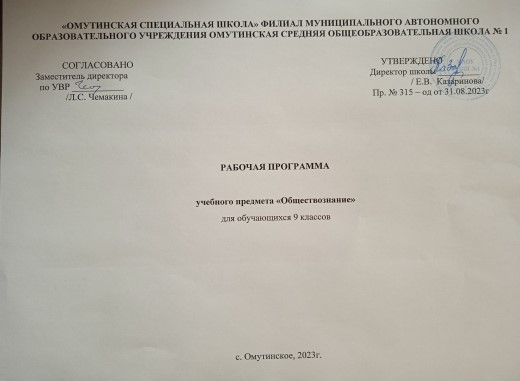 1.Планируемые  результаты освоения учебного предмета.1.Личностные результаты:-осознание себя как гражданина России;-формирование целостного, социально ориентированного взгляда на мир в его органичном единстве природной и социальной частей;-овладение         начальными навыками адаптации в динамично изменяющемся и развивающемся мире;-способность к осмыслению и дифференциации картины мира, еевременно пространственной организации;-способность к осмыслению социального окружения, своего места в нем, принятие соответствующих возрасту ценностей и социальных ролей;-принятие и освоение социальной роли обучающегося, формирование и развитие социально значимых мотивов учебной деятельности;-развитие навыков сотрудничества со взрослыми и сверстниками в разных социальных ситуациях; Регулятивные действия:- учиться отличать верно выполненное задание от неверного- учиться работать по предложенному плануКоммуникативные действия:- уметь слышать, слушать и понимать собеседника- правильно выражать свои мысли в речиПредметные результаты          Предметные результаты  включают освоенные обучающимися знания и умения  курса «Обществознание», готовность их применения.2. Основные требования к знаниям и умениям учащихсяМинимальный уровень:знание названия страны, в которой мы живем; названий государственных символов России; представление о том, что поведение человека в обществе регулируют определенные правила (нормы) и законы; знание названия основного закона страны, по которому мы живем; знание основных прав и обязанностей гражданина РФ; написание некоторых деловых бумаг (с помощью педагога), заполнение стандартных бланков. Достаточный уровень: знание некоторых понятий (мораль, право, государство, Конституция, гражданин); представление о правонарушениях и видах правовой ответственности; представление о законодательной, исполнительной и судебной власти РФ; знание основных прав и обязанностей гражданина РФ; знание основных изученных терминов и их определения; написание заявлений, расписок, просьб, ходатайств; оформление стандартных бланков; 67 знание названий и назначения правовых организаций, в которые следует обращаться для решения практических жизненных задач; поиск информации в разных источниках.                                         9 класс (1 час в неделю) 34 часаПовторение 1ч.1. Права и обязанности гражданина России (32 часа)Ответственность государства перед гражданами. Конституционные обязанности граждан.Основные конституционные права человека в Российской Федерации: экономические, социальные, гражданские, политические, культурные.Труд и т рудовые отношения. Трудолюбие как моральная категория. Право на труд. Дисциплина труда. Трудовой договор. Трудовые права несовершеннолетних.Собственность и имущественные отношения. Что значит быть собственником? Имущественные права и ответственность несовершеннолетних.Роль семьи в жизни человека и общества. Правовые основы семейно-брачных отношений. Этика семейных отношений. Домашнее хозяйство. Права ребенка. Декларация прав ребенка. Социальные права человека. Жилищные права. Несовершеннолетние как участники жилищно-правовых отношений. Право на медицинское обслуживание. Право на социальное обеспечение.Политические права и свободы.Право человека на духовную свободу. Право на свободу убеждений. Религиозные верования и их место в современном мире. Свобода совести.Право на образование. Самообразование. Система образования в Российской Федерации. Куда пойти учиться? Право на доступ к культурным ценностям.2. Основы уголовного праваПонятие уголовного права. Преступления - наиболее опасные преступления. Понятие подстрекатель, наводчик, участник, исполнитель, пособник. Ответственность за соучастие и участие в преступлении. Наказания и его цели. Уголовная ответственность. Принудительные меры. Ответственность несовершеннолетних. Правоохранительные органы в стране. Суд, его наказание. Правосудие. Прокуратура. Роль прокурора. Конституционный суд. Органы внутренних дел, их роль в обеспечении защиты граждан, охране правопорядка.Повторение 1чТематическое планирование по обществоведению 9кл№Тема урокаЧасыМодуль-«Школьный музей»;-«Экскурсии,   экспедиции, походы»;«Профориентация» «Школьный урок»1Повторение  -1ч пройденного в 8 классе12Разделы-32ч.Свобода в деятельности человека13Ответственность государства перед гражданами14Основные конституционные права человека в Российской Федерации15Основы трудового права. Труд и трудовые отношения16Право на труд. Трудолюбие как моральная категория.17Дисциплина труда.18Трудовой договор. Трудовые права несовершеннолетних19Трудовая книжка110Перемещение по работе. Причины перемещения.111Виды наказания за нарушения в работе112Собственность и имущественные отношения. Что значит быть собственником?113Имущественные права и ответственность несовершеннолетних114Основы семейного права115Роль семьи в жизни человека и общества116Правовые основы семейно- брачных отношений117Этика семейных отношений118Права ребенка Декларация прав ребёнка.119Социальные права человека. Жилищные права.120Право на медицинское обслуживание121Право на социальное обеспечение.122Политические права и свободы. Свобода совести123Право человека на духовную свободу124Право на образование. Система образования в РФ.125Тестирование по разделу: «Права и обязанности гражданина России.126Понятие уголовного права. Преступления. Опасные преступления.127Причины преступлений128Уголовная ответственность. Наказания и его цели.129Ответственность несовершеннолетних. Принудительные меры.130Правоохранительные органы в РФ. Суд, его назначение. Правосудие .131Прокуратура. Роль прокурора. Органы внутренних дел, их роль в обеспечении защиты граждан и охране правопорядка.132Конституционный суд. Адвокатура.133Тестирование по разделу: «Основы уголовного права»134Повторение -1ч1